ОБАВЕШТЕЊЕ О ЗАКЉУЧЕНОМ УГОВОРУ НА ОСНОВУ ОКВИРНОГ СПОРАЗУМА БРОЈ ЈН 404-4-110/20-33Врста наручиоца: ЗДРАВСТВОКлинички центар Војводине као здравствена установа из Плана мреже здравствених установа закључио је појединачни уговор о јавној набавци, док је Републички фонд за здравствено осигурање као наручилац спровео поступак јавне набавке и закључио оквирне споразумеВрста предмета: Опис предмета набавке, назив и ознака из општег речника набавке:    Каротидни и периферни стентови са пратећим  специфичним потрошним материјалом, који је неопходан за његову имплантацију за 2020. годинуОРН: 33600000 Фармацеутски производиПроцењена вредност: 220.000,00 динараУговорена вредност: без ПДВ-а 220.000,00 динара, односно 242.000,00 динара са ПДВ-ом.Критеријум за доделу oквирног споразума : најнижа понуђена цена.Број примљених понуда: 1Датум закључења оквирног споразума број 96-4/20: 17.08.2020. годинаДатум закључења појединачног уговора: 23.03.2021. годинеОсновни подаци о добављачу:„Medica linea pharm”  д.o.o. , ул. Бродарска бр. 1б, БеоградПериод важења уговора: до дана у којем добављач у целости испоручи наручиоцу добра.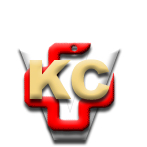 КЛИНИЧКИ ЦЕНТАР ВОЈВОДИНЕАутономна покрајина Војводина, Република СрбијаХајдук Вељкова 1, 21000 Нови Сад,т: +381 21/484 3 484, e-адреса: uprava@kcv.rswww.kcv.rs